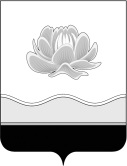 Российская ФедерацияКемеровская область - КузбассМысковский городской округСовет народных депутатов Мысковского городского округа(шестой созыв)Р Е Ш Е Н И Еот 23 марта 2022г. № 18-нО внесении изменений в решение Совета народных депутатов Мысковского городского округа от 27.01.2021 № 1-н «Об учреждении Финансового управления Мысковского городского округа и утверждении положения о нем»ПринятоСоветом народных депутатов 							Мысковского городского округа 					22 марта 2022 годаВ соответствии с частью 5 статьи 52 Федерального закона от 06.10.2003 № 131-ФЗ «Об общих принципах организации местного самоуправления в Российской Федерации», руководствуясь пунктом 11 части 2 статьи 32 Устава Мысковского городского округа, Совет народных депутатов Мысковского городского округарешил: 1. Внести в Положение о Финансовом управлении Мысковского городского округа, утвержденное решением Совета народных депутатов Мысковского городского округа от 27.01.2021 № 1-н, следующие изменения:1.1. в пункте 1.8 раздела 1 после слов «Заместитель главы Мысковского городского округа» дополнить слова «по финансам»;1.2. в абзаце 20 пункта 3.2 раздела 3 слово «платы» заменить словом «оплаты»;1.3. пункт 5.1 раздела 5 изложить в следующей редакции:«5.1. Управление возглавляет Заместитель главы Мысковского городского округа по финансам – начальник Финансового управления Мысковского городского округа (далее – начальник управления), назначаемый на должность из числа лиц, отвечающих квалификационным требованиям, установленным уполномоченным Правительством Российской Федерации федеральным органом исполнительной власти и освобождаемый от должности главой Мысковского городского округа.Проведение проверки соответствия кандидата на замещение должности начальника управления квалификационным требованиям осуществляется с участием Министерства финансов Кузбасса.».2. Настоящее решение направить главе Мысковского городского округа для подписания и опубликования (обнародования) в установленном порядке.3. Настоящее решение вступает в силу на следующий день после его официального опубликования (обнародования).4. Подпункты 1.1, 1.2 пункта 1 настоящего решения распространяют свое действие на правоотношения, возникшие с 01.03.2021 года.5. Контроль за исполнением настоящего решения возложить на комитет Совета народных депутатов Мысковского городского округа по развитию местного самоуправления и безопасности, администрацию Мысковского городского округа.Председатель Совета народных депутатовМысковского городского округа				                     А.М. КульчицкийГлава Мысковского городского округа 			                           Е.В. Тимофеев